Приложениек решению Совета депутатовКалининского сельсоветаУсть-Абаканского районаРеспублики Хакасия                                        от         2017г. №                                                                                                                                    П Р О Е К Т  Р Е Ш Е Н И ЯРОССИЙСКАЯ ФЕДЕРАЦИЯРЕСПУБЛИКА ХАКАСИЯСОВЕТ ДЕПУТАТОВКАЛИНИНСКОГО СЕЛЬСОВЕТАУСТЬ-АБАКАНСКОГО РАЙОНАРЕШЕНИЕОт          2017 г.                                               с. Калинино                                        № О внесении изменений и дополнений вУстав муниципального образования Калининский сельсовет Усть-Абаканского района Республики ХакасияРуководствуясь пунктом 1 части 10 статьи 35 Федерального закона от 06.10.2003       № 131-ФЗ «Об общих принципах организации местного самоуправления в Российской Федерации» (с последующими изменениями), пунктом 1 части 1 статьи 29 Устава муниципального образования Калининский сельсовет Усть-Абаканского района Республики Хакасия, Совет депутатов Калининского сельсовета Усть-Абаканского района Республики ХакасияРЕШИЛ:Внести в Устав муниципального образования Калининский сельсовет        Усть-Абаканского района Республики Хакасия, принятый решением Совета депутатов муниципального образования Калининский сельсовет от 16.01.2006 № 11 (в редакции от 21.11.2007 № 24, 30.10.2008 № 39, 22.07.2009 № 17, 12.07.2010 № 16, 19.11.2010 № 9, 09.12.2011 № 35, 25.05.2012 № 11, 19.12.2012 № 39, 31.05.2013 № 22, 05.11.2013 № 50, 30.12.2013 № 63, 10.04.2014 № 12, 22.10.2014 № 28, 27.02.2015 № 12, 22.12.2015 № 19, 20.06.2016 № 18, 27.12.2016 № 38, 31.03.2017 № 5, 04.07.2017 № 27), следующие изменения и дополнения:1) часть 1 статьи 9.1 дополнить пунктом 17 следующего содержания:«17) оказание содействия развитию физической культуры и спорта инвалидов, лиц с ограниченными возможностями здоровья, адаптивной физической культуры и адаптивного спорта.»;2) часть 5 статьи 10 изложить в следующей редакции:«5. Муниципальные нормативные правовые акты, затрагивающие права, свободы и обязанности человека и гражданина, устанавливающие правовой статус организаций, учредителем которых выступает муниципальное образование, а также соглашения, заключаемые между органами местного самоуправления, вступают в силу после их официального опубликования (обнародования), за исключением нормативных правовых актов Совета депутатов о налогах и сборах, которые вступают в силу в соответствии с Налоговым кодексом Российской Федерации.»;3) в пункте 3 части 2 статьи 17 слова «проекты планов и программ развития муниципального образования,» исключить;4) часть 2 статьи 17 дополнить пунктом 2.1 следующего содержания:«2.1) проект стратегии социально-экономического развития муниципального образования;»;5) пункт 14 части 1 статьи 29 изложить в следующей редакции:«14) утверждение стратегии социально-экономического развития муниципального образования;»;6) абзац первый части 7 статьи 33 изложить в следующей редакции:«7. Решение Совета депутатов, затрагивающие права, свободы и обязанности человека и гражданина, а также соглашения, заключаемые между органами местного самоуправления, вступают в силу после их официального опубликования (обнародования).»;7) пункт 5 статьи 41 признать утратившим силу;8) часть 4 статьи 44 изложить в следующей редакции:«4. Муниципальные нормативные правовые акты главы поселения, затрагивающие права, свободы и обязанности человека и гражданина, устанавливающие правовой статус организаций, учредителем которых выступает муниципальное образование, вступают в силу после их официального опубликования (обнародования).»;9) часть 1 статьи 47 дополнить пунктом 28.7 следующего содержания:«28.7) оказывает содействие развитию физической культуры и спорта инвалидов, лиц с ограниченными возможностями здоровья, адаптивной физической культуры и адаптивного спорта;»;10) часть 1 статьи 47 дополнить пунктом 28.8 следующего содержания:«28.8) определяет специально отведенные места для проведения встреч депутатов с избирателями, а также определяет перечень помещений, предоставляемых администрацией поселения для проведения встреч депутатов с избирателями, и порядок их предоставления;»;11) часть 1 статьи 47 дополнить пунктом 28.9 следующего содержания:«28.9) определяет долгосрочные цели и задачи муниципального управления и социально-экономического развития поселения, согласованные с приоритетами и целями социально-экономического развития Российской Федерации и Республики Хакасия;»;12) часть 1 статьи 47 дополнить пунктом 28.10 следующего содержания:«28.10) разрабатывает и реализовывает документы стратегического планирования по вопросам, отнесенным к полномочиям администрации поселения;»;13) часть 1 статьи 47 дополнить пунктом 28.11 следующего содержания:«28.11) осуществляет мониторинг и контроль реализации документов стратегического планирования, утвержденных (одобренных) Советом депутатов;»;14) абзац первый части 5 статьи 75 изложить в следующей редакции:«5. Изменения и дополнения, внесенные в устав муниципального образования и изменяющие структуру органов местного самоуправления, разграничение полномочий между органами местного самоуправления (за исключением случаев приведения устава муниципального образования в соответствие с федеральными законами, а также изменения полномочий, срока полномочий, порядка избрания выборных должностных лиц местного самоуправления), вступают в силу после истечения срока полномочий Совета депутатов, принявшего муниципальный правовой акт о внесении указанных изменений и дополнений в устав муниципального образования.».2. Настоящее решение подлежит опубликованию (обнародованию) после его государственной регистрации, вступает в силу после его официального опубликования (обнародования).Глава Калининского сельсоветаУсть-Абаканского района Республики Хакасия 								                И.А. Сажин                                    Р Е Ш Е Н И Е                     ПРОЕКТ     от                2017 года                                с. Калинино                               № О проекте решения Совета депутатов Калининского сельсовета«О внесении изменений и дополнений вУстав муниципального образования Калининский сельсовет Усть – Абаканского района Республики Хакасия»Руководствуясь п. 1 ч. 10 ст. 35 Федерального закона от 06.10.2003г. № 131-ФЗ «Об общих принципах организации местного самоуправления в Российской Федерации» (с последующими изменениями), п. 1 ч. 1 ст. 29 Устава муниципального образования Калининский сельсовет Усть – Абаканского района Республики Хакасия, Совет депутатов  Калининского сельсовета Усть – Абаканского района Республики Хакасия РЕШИЛ:Проект решения Совета депутатов  Калининского сельсовета  «О внесении изменений и дополнений в Устав муниципального образования Калининский сельсовет Усть – Абаканского района Республики Хакасия» принять для публичного обсуждения (Приложение Проект решения).Назначить публичные слушания по проекту решения Совета депутатов  Калининского сельсовета «О внесении изменений и дополнений в Устав муниципального образования Калининский сельсовет» на 14 часов 00 минут, 12.01.2018 в  здании МКУК КДЦ «Центр» с. Калинино по адресу: с. Калинино,       ул. Школьная, 58.Настоящее решение вступает в силу со дня его официального опубликования( обнародования).Глава Калининского сельсовета                                                                                 И.А. Сажин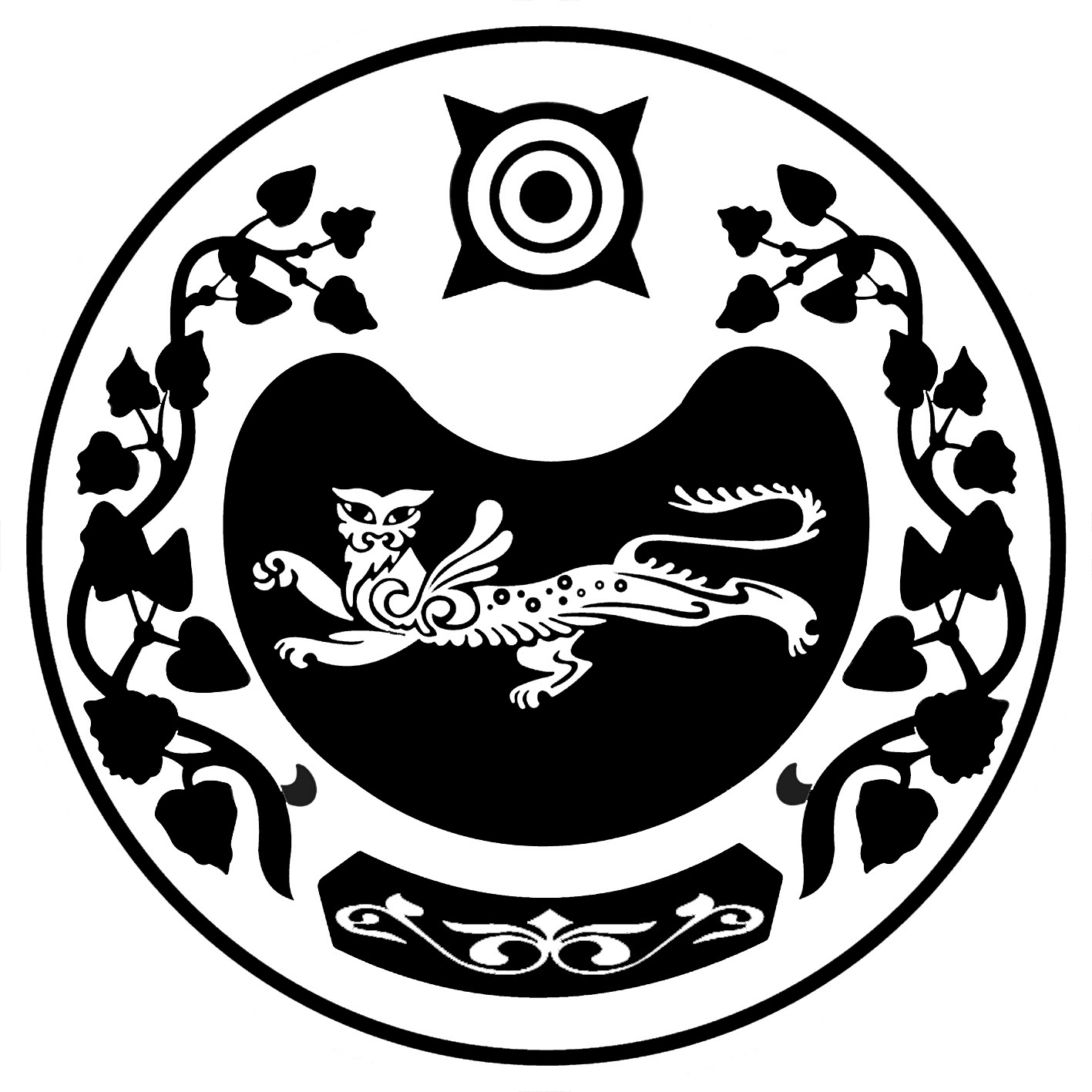 